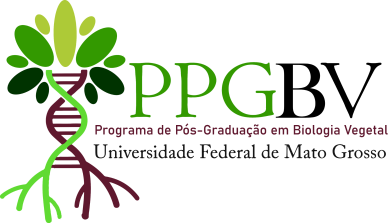 UNIVERSIDADE FEDERAL DE MATO GROSSOINSTITUTO DE BIOCIÊNCIASPROGRAMA DE PÓS-GRADUAÇÃO EM BIOLOGIA VEGETALANEXO VIICARTA DE ANUÊNCIA Declaramos  para  os  fins  que  se  fizerem  necessários  que_______________________________________, CPF__________________, que  pleiteia  vaga  em  nível  de mestrado no  Programa Pós-Graduação em Biologia Vegetal da UFMT tem anuência para  participação  nas  atividades  presenciais  do  referido  curso,  em  conformidade com  a  existência  de  compatibilidade  entre  os  horários  do  curso  e  o  horário  de  trabalho, com base no cronograma de atividades do curso a ser informado.Local e data_____________________________________Assinatura do responsável pela instituiçãoDados profissionais e contato